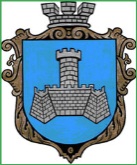 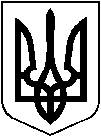        УКРАЇНАВІННИЦЬКОЇ ОБЛАСТІМІСТО ХМІЛЬНИК РОЗПОРЯДЖЕННЯМІСЬКОГО ГОЛОВИ Від “31” липня   2020р.                                                                                         №272-рПро відзначення 29-ї річниці незалежностіУкраїни та Дня Державного прапора України у  Хмільницькій міській об'єднанійтериторіальній громадіЗ метою належного відзначення у 2020 році 29-ї річниці незалежності України та Дня Державного прапора України утвердження в жителів громади патріотизму та гордості за свою державу, звитяги українського народу у боротьбі за волю і незалежність, керуючись ст.ст.42,59 Закону України "Про місцеве самоврядування в Україні": Утворити та затвердити склад організаційного комітету із підготовки та відзначення 29-ї річниці незалежності України та Дня Державного прапора України у Хмільницькій міській об'єднаній територіальній громаді (надалі - Оргкомітет) згідно з додатком 1.  Оргкомітету на своєму засіданні підготувати та затвердити план заходів із підготовки та відзначення 29-ї річниці незалежності України та Дня державного прапора України у Хмільницькій міській об'єднаній територіальній громаді.  Затвердити кошторис витрат із підготовки та відзначення 29-ї річниці незалежності України та Дня Державного прапора України у Хмільницькій міській об'єднаній територіальній громаді згідно з додатком 2. Контроль за виконанням цього розпорядження покласти на заступника міського голови з питань діяльності виконавчих органів міської ради  Сташка А.В.	Міський голова                                                                      С.Б. РЕДЧИКС.П.МаташА.В.СташкоС.С.ЄрошенкоН.П.МазурС.В.СтуканН.А.Буликова ДОДАТОК 1						до розпорядження міського головивід «31» липня 2020р.  №272-рСКЛАД   ОРГКОМІТЕТУз підготовки та відзначення 29-ї річниці незалежності Українита Дня Державного прапора Україниу Хмільницькій міській об’єднаній територіальній громадіМіський голова                                                                                  С.Б. РЕДЧИК Додаток  2до розпорядження міського голови від 31 липня 2020р.№272 -рКОШТОРИСвитрат  для із підготовки та відзначення  29-ї річниці Незалежності України та Дня Державного прапора України у Хмільницькій міській ОТГ                                                                                                                            (грн.)Міський голова                                                                               С.Б. РЕДЧИК СТАШКОАндрій Володимирович__заступник міського голови з питань діяльності виконавчих органів міської ради, голова Оргкомітету. МАТАШСергій Петрович__керуючий справами виконавчого комітету міської ради, заступник голови Оргкомітету.СТУКАНВікторія Павлівна__завідувач сектору з питань культури Хмільницької міської ради, секретар  ОргкомітетуФРАНЧУК Андрій МиколайовичФРАНЧУК Андрій Миколайович_в.о. директора КПНЗ Хмільницька школа мистецтв.в.о. директора КПНЗ Хмільницька школа мистецтв.ГОНЧАРУК Володимир МиколайовичГОНЧАРУК Володимир Миколайовичголова Спілки ветеранів війни в Афганістані м. Хмільника та Хмільницького району/за згодою/.голова Спілки ветеранів війни в Афганістані м. Хмільника та Хмільницького району/за згодою/.ЗАГІКА Володимир МихайловичЗАГІКА Володимир Михайлович_заступник міського голови з питань діяльності виконавчих органів міської ради.заступник міського голови з питань діяльності виконавчих органів міської ради.КОВАЛЬСЬКИЙВалентин ДмитровичКОВАЛЬСЬКИЙВалентин Дмитрович_голова громадської організації  "Спілка учасників АТО м.Хмільника та Хмільницького району" /за згодою/.голова громадської організації  "Спілка учасників АТО м.Хмільника та Хмільницького району" /за згодою/.КОВЕДАГалина ІванівнаКОВЕДАГалина Іванівна_начальник управління освіти міської ради. начальник управління освіти міської ради. ЛУЦЕНКО Наталія ВікторівнаЛУЦЕНКО Наталія Вікторівна_директор Центру дитячої та юнацької творчості управління освіти міської ради.директор Центру дитячої та юнацької творчості управління освіти міської ради.МАЗУР Наталія ПетрівнаМАЗУР Наталія Петрівна_начальник відділу інформаційної діяльності та комунікацій із громадськістю міської ради.начальник відділу інформаційної діяльності та комунікацій із громадськістю міської ради.МИХАЛЬНЮКМикола ВасильовичМИХАЛЬНЮКМикола Васильович –голова громадської організації "Народне Віче Хмільник" /за згодою/.голова громадської організації "Народне Віче Хмільник" /за згодою/.НАЙЧУК Станіслав СергійовичНАЙЧУК Станіслав Сергійович_голова громадського формування з охорони громадського порядку "Народна самооборона" у місті Хмільнику та Хмільницькому районі /за згодою/.голова громадського формування з охорони громадського порядку "Народна самооборона" у місті Хмільнику та Хмільницькому районі /за згодою/.ОХРІМЕНКО Андрій ПетровичОХРІМЕНКО Андрій Петрович_військовий комісар Хмільницького об’єднаного районного військового комісаріату /за згодою/.військовий комісар Хмільницького об’єднаного районного військового комісаріату /за згодою/.ПОЛОНСЬКИЙСергій БорисовичПОЛОНСЬКИЙСергій Борисович_начальник КП "Хмільниккомунсервіс".начальник КП "Хмільниккомунсервіс".РОМАНЮКВалерій ОлександровичРОМАНЮКВалерій Олександрович_начальник Хмільницького ВП Калинівського відділу ГУНП у Вінницькій області /за згодою/.начальник Хмільницького ВП Калинівського відділу ГУНП у Вінницькій області /за згодою/.ШАТАЛОВА Людмила ЮріївнаШАТАЛОВА Людмила Юріївна–голова постійної комісії міської ради з питань духовного відродження, освіти, культури, молодіжної політики і спорту /за згодою/.голова постійної комісії міської ради з питань духовного відродження, освіти, культури, молодіжної політики і спорту /за згодою/.№ з/пНазва  видатківКФКВКЕКВСумаПридбання квіткової продукції 23.08.2020року02140822282500Придбання квіткової продукції 24.08.2020року021408222822000Оновлення державної символіки(придбання прапорів)021408222821250Придбання рамок02140822282500           РАЗОМ:           РАЗОМ:           РАЗОМ:           РАЗОМ:4 250